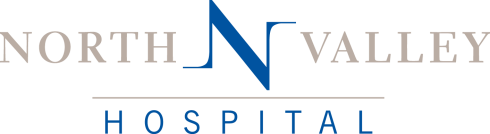 Nursing OrientationCompetency Assessment Medical-Surgical & Pediatric Department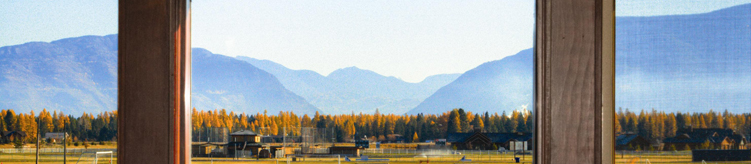 Welcome to North Valley Hospital Medical Surgical & Pediatric Department.   We are delighted to have you as part of our Team.  Over the next several weeks you will participate in a competency base orientation and training program designed specifically for you.  This process will ensure you are a successful member of our Team.  Welcome Aboard! Directions: 1. Complete Day 1 in Human Resources and start your HealthStream Online Orientation.  During this time you can also begin your Competency Based Self-Assessment as described below.  2.  Self-Assessment: the following pages include your competency assessment and orientation packet which will stay with you throughout your orientation.  Each employee has a variety of skills and work experiences that we want to know about.  Read the Required Skill and Competencies in the left-hand column and rate your experience in the column next to it.  Rate your experience on a scale of 0-2 (0- no experienced, 1-needs review & supervision, 2- perform independently) then initial and date.  It’s ok to have 0s and 1s.  Areas marked as 0s and 1s will be the focus of your orientation.   3.  Following the self-assessment your preceptor and supervisor will develop a plan to ensure you have a successful orientation.   4. Your supervisor will schedule Day 2 (date/time:__________________) which will actually be your first day at work. Good luck and Welcome!Nursing OrientationCompetency Assessment Med-Surg Unit Employee Name:___________________      HR Preceptor Name:___________________  Assessment Start Date:__________ Completion Date:_________HR Preceptor Notes:  Ensure employee gains access to NVH Outlook and is able to log on to HealthStream.  Instruct employee to complete HealthStream online general orientation.  Competency Based OrientationPreceptor Signature SheetAll preceptors performing competency assessments are to initial & date each competency as completed and a one-time entry of initials, title & department on the Preceptor Signature Sheet. This allows proper documentation & tracking for further reference.Nursing OrientationCompetency Assessment Med-Surg Unit Population Served:         	Infants 		Toddlers	Preschool 	School Age	Adolescents	Adults	        Older Adults Employee Name:___________________      Assessment Start Date:__________ Completion Date:_________Preceptor Notes:  No patients this day.  Focus on completion of new employee self-assessment and unit introduction.    Nursing OrientationCompetency Assessment Med-Surg Unit Employee Name:___________________                       Preceptor Notes:  Notes and extra documentation page.  Nursing OrientationCompetency Assessment Med-Surg Unit Employee Name:________________________            	Preceptor Notes:  Minimal to no patients this day.  Focus on developing training plan based on new employee self-assessment.  Nursing OrientationCompetency Assessment Med-Surg Unit Employee Name:___________________                       Preceptor Notes:  Nursing OrientationCompetency Assessment Med-Surg Unit Employee Name:___________________         Preceptor Notes: Nursing OrientationCompetency Assessment Med-Surg Unit Employee Name:___________________         Preceptor Notes:  Nursing OrientationCompetency Assessment Med-Surg Unit Employee Name:___________________                     Preceptor Notes:  Nursing OrientationCompetency Assessment Med-Surg Unit Employee Name:___________________                       Preceptor Notes: Nursing OrientationCompetency Assessment Med-Surg Unit Employee Name:___________________              Preceptor Notes:  Nursing OrientationCompetency Assessment Med-Surg Unit Employee Name:___________________         Preceptor Notes:   Nursing OrientationCompetency Assessment Med-Surg Unit Employee Name:___________________         Preceptor Notes:  Nursing OrientationCompetency Assessment Med-Surg Unit Employee Name:___________________         Preceptor Notes:  Nursing OrientationCompetency Assessment Med-Surg Unit Employee Name:___________________       Preceptor Notes:  Nursing OrientationCompetency Assessment Med-Surg Unit Employee Name:___________________         Preceptor Notes:  Nursing OrientationCompetency Assessment Med-Surg Unit Employee Name:___________________        Preceptor Notes:  Nursing OrientationCompetency Assessment Med-Surg Unit Planned Orientation Graduation Date: _______________Employee Goals: ____________________________________________________________________________________________________________________________________________________________________________________________________________________________________________________________________________________________________________________________________________________________________________________________________________________________________________________________________________________________________________________________________________Employee Notes:  ____________________________________________________________________________________________________________________________________________________________________________________________________________________________________________________________________________________________________________________________________________________________________________________________________________________________________________________________________________________________________________________________________________Preceptor Notes:  ____________________________________________________________________________________________________________________________________________________________________________________________________________________________________________________________________________________________________________________________________________________________________________________________________________________________________________________________________________________________________________________________________________Supervisor Notes:  ____________________________________________________________________________________________________________________________________________________________________________________________________________________________________________________________________________________________________________________________________________________________________________________________________________________________________________________________________________________________________________________________________________The following verifies that _________________________________________ has successfully completed all orientation competency requirements in the Medical Surgical & Pediatric Department at North Valley Hospital.  *Not all experiences during orientation allow for complete competency verification.  It is the employee’s responsibility to seek out the assistance of an experience nurse or other healthcare provider before implementing any interventions or procedures they are unfamiliar with.  Employee Sign: ___________________________	Supervisory Sign:_________________________ Preceptor Evaluation ToolOrientee Name__________________       Preceptor Name ____________________________           Date_______________Summarize your orientation experience (include strengths, weaknesses, and if anything could have improved your experience):List below any additional learning needs:Please return to education. Place in education mailbox in mail room or put in outgoing mail folder and send to Cheryl in Education. For additional preceptors please just make copies if necessary.Required Skill or Competency Employee Self- Evaluation Code Employee Initial & DatePreceptor Evaluation CodePreceptor Initial & Date          Preceptor Re- Evaluation Code & Date (required if initial evaluation code less than 2)Comments/Additional Resources  Day 1Human Resources  Benefits Overview Purpose Statement Computer Access Badge Facility Tour Employee Health (Terri Dunn)General Orientation  Date/Time:__________________ Assigned in HRPlanetree Retreat      Date/Time:__________________Assigned in HR Clinical Orientation   Date/Time:______________Assigned in HRHealthStream Access/Orientation   Assigned by Edu. With email instructionsBegin New Employee HealthStream Online OrientationPreceptors DepartmentPreceptors Printed Name & TitlePreceptors InitialsRequired Skill or Competency Employee Self- Evaluation Code Employee Initial & DatePreceptor Evaluation CodePreceptor Initial & DatePreceptor Re-Evaluation Code & Date (required if initial evaluation code less than 2)Comments/Additional Resources  Day 2Meet and Greet (Preceptor & Staff) Confirm General Orientation, Planetree Retreat, & clinical orientation dayAssess Progress of  HealthStream Online  General Nursing Orientation Hospital and Unit Tour Receives Med-Surg Orientation PacketReview  NVH Mission and VisionPlanetree Care Model  /Patient Centered Caring (review planetree section on intranet)Hospital Consumer Assessment (HCAHPS) see handoutCore Measures (SCIP, CHF)Hospital/Department  Policies Location and Review Hospital Codes Review (see back of code badge) Demonstrates An Understanding of Roles and Responsibilities of (Nursing Supervisor, House Coordinator, Care Manager, Ortho Coordinator, PCC)Meet with Education Coordinator if needed. Required Skill  or CompetencyEmployee Self- Evaluation Code Employee Initial & Date Preceptor Evaluation Code Preceptor Initials & DatePreceptor Re-Evaluation Code & Date (required if initial evaluation code less than 2)Comments/Additional Resources Physical Layout Fire Extinguishers/Pull stations/ Exits Unit Main Station / Doctor Dictation/ Case Manage Nurse Station/ Medication StationStaff LoungeEquipment storage/ PT room/ PT storageBathroomsPatient Rooms, set up, suppliesSupply RoomClean/ Dirty Utility roomsOxygen tanks & regulators Isolation Room & EquipmentIsolation Carts, PPEIntranet review (P&P, MDS sheets, Incident reports)Team Nursing RoutinesTime Sheets / Schedule Requests/ API Call Time / Guarantee Time PolicyDress CodeRequired Skill or Competency Employee Self- Evaluation Code Employee Initial & Date Preceptor Evaluation CodePreceptor Initials & DatePreceptor Re-Evaluation Code & Date (required if initial evaluation code less than 2)Comments/Additional Resources Nursing Process Preceptor Review Day 2 and Plan Orientation Process Nursing Care Plans Computer Clinical DocumentationCPOE Order EntryOrder ManagementAllergy bandingAdmission Hx/Interview/AssessmentOrder AcknowledgementOrder ProcessingProblem Oriented ChartingStanding OrdersTaking Verbal/Telephone Orders12 Hour Chart ChecksCommunicationAssigned PhonesPagingHospitalistMeet with Supervisor to document progress and develop plan for orientation  Date/Time:Required Skill or Competency Employee Self- Evaluation CodeEmployee Initial & Date Preceptor Evaluation CodePreceptor Initial & DatePreceptor Re-Evaluation Code & Date (required if initial evaluation code less than 2)Comments/Additional Resources Charges  Patient Supply ChargesCharge Sticker SystemLocation of Supplies Admisisions/Admission ProcessAdult admission policy & procedurePediatric admission policy & procedurePediatric prescreen development policy & toolPediatric security policy & contractPediatric Emergency Medication guideDischarges / Discharge ProcessStanding Discharge Instructions AMAsTransfers to Swing BedsTransfers to Other Facilities COBRA Required Skill or Competency Employee Self-Evaluation Code Employee Initial & DatePreceptor Evaluation CodePreceptor Initial & DatePreceptor Re-Evaluation Code & Date (required if initial evaluation code less than 2)Comments/Additional Resources Equipment Vital Sign MachinesPulse Oximeter PCA  Pump (CADD)Infusion Pump (Sigma) Feeding Pump (Covidian) Bladder ScannerDoppler Ultra Sound Suction O2 Equipment (NC, Mask, Non-RebreatherBed Scales (Proper Procedure)Feeding Pump / Tube FeedingBlood Warmer Air mattress overlaysHypo/Hyperthermia Blankets SCD’sK-Pad ThermometersRequired Skill or Competency Employee Self-Evaluation CodeEmployee Initial & Date Preceptor Evaluation CodePreceptor Initials & DatePreceptor Re-Evaluation Code & Date (required if initial evaluation code less than 2)Comments/Additional Resources Equipment cont. Maxi Lift Sara lift 3000Sarah SteadyMaxi Slide SheetsHoverMatt CPM machinePediatric Equipment:Pediatric crash cartWeigh ScaleDiaper scaleCrib PreparationPediatric supply storageCode Blue  Code Blue Policy Code Blue Response Crash Cart Defibrillator/ AEDLocation of Code Blue ButtonsRequired Skill or Competency Employee Self-Evaluation Code Employee Initial & Date Preceptor Evaluation Code Preceptor Initial & Date Preceptor Re-Evaluation Code & Date (required if initial evaluation code less than 2)Comments/Additional Resources  Pharmacy AcuDoseAccess ProtocolMedication Errors / ReportingAminophylline gttHeparin gtt protocolTPN Protocol Procedure for Narcotic Sign-Out Cart System (Unit Dose) Transcription of Doctor’s Orders Discharge Medications / PrescriptionsSkin Test (PPD etc.) Eye and Ear Drops AdministrationCorrectly calculates medication dosagesPediatric medication policySurgery Preop Teaching Consents Preparing  Patient For Surgery Receiving Patient From Surgery On-call Personnel  Required Skill or Competency Employee Self-Evaluation code Preceptor Evaluation Code Preceptor Initial & DatePreceptor Re-Evaluation Code & Date (required if initial evaluation code less than 2)Comments/Additional Resources Procedures IV Protocol / Charting Adult IV Protocol / Charting Pediatrics Peripheral IV startPreparing and Mixing IV Medications Regulating IV Fluid Intermittent Injections Locks (Hep Lock)Blood Transfusions Blood Transfusion ReactionThoracentesis Chest Tubes / Atrium Collection Chamber Tele pak placement & monitor guidelineGlucose Testing Pneumatic stockingsCPM placementPCA Setup and Protocol Epidural Setup and Protocol Suicidal Ideation Protocol Alcohol withdrawal ProtocolRequired Skill or Competency Employee Self-Evaluation Code Employee Initial & Date Preceptor Evaluation CodePreceptor Initial & DatePreceptor Re-Evaluation Code & Date (required if initial evaluation code less than 2)Comments/Additional Resources Radiology PrepsOxygen TherapyEnd tidal CO2 monitoring12 Lead EKG Orthopedic Patient Care  Total Joint Replacement  (equipment, orders, standard of care)Postoperative Care  Joint Laparoscopy Care Pain Assessment/Control Setting up TractionChemotherapy Patient Care Isolation/Neutropenic Precautions Pain Control Control Of Nausea And Vomiting LabIntroduction to Lab and Personnel Order Entry Required Skill or Competency Employee Self-Evaluation CodeEmployee Initial & Date Preceptor Evaluation Code Preceptor Initial & DatePreceptor Re-Evaluation Code & Date (required if initial evaluation code less than 2)Comments/Additional Resources Lab cont.Lab 24-hour CoverageLabeling Specimens /Order of DrawLocation Of Storage For Specimen In LabReturning  Blood Bags24-hour Urine CollectionSpecimen collectionbloodurineSputum / fluPediatric blood draw volumes see admission policyPediatric blood draw volumes documentationPedi BagsAncillary Departments Discharge Planner RoleHealth Information Management  (accessing records)Maintenance (equipment failure, contact) Housekeeping  (cleaning after hours) Required Skill  or Competency Employee Self-Evaluation CodeEmployee Initial & SignPreceptor Evaluation CodePreceptor Initials & DatePreceptor Re-Evaluation Code & Date (required if initial evaluation code less than 2)Comments/Additional Resources Respiratory Therapy Role & ResponsibilitiesPhysical / Occupational/ Speech TherapyRadiology ordersPurchasing (accessing department sign – out)Systems Cardiovascular Pulse Checks (central and peripheral) Doppler for peripheral pulsesOrthopedics Cast Care CMS Assessment Compartment Syndrome Skeletal Traction (Steinman Pin) Skin Traction (Bucks)Skin Traction (Pelvic)Range of Motion Exercises Post op Total Hip Replacement Care (Hip Precautions)Post op Total Knee Replacement Care (CPM Protocol)ACL Repair Postop Care Hemavac   Required Skill  or CompetencyEmployee Self-Evaluation CodeEmployee Initial & Date Preceptor Evaluation CodePreceptor Initials & DatePreceptor Re-Evaluation Code & Date (required if initial evaluation code less than 2)Comments/Additional Resources Orthopedics cont. Crutch WalkingIce Packs / Frostbite educationTransfer bed to chairUrology Catheter Care Patient Catheterization Catheter Irrigations (intermittent & continuous)Suprapubic Catheter Care Self Cath Teaching Gyn  Postoperative careSitz BathWound/Skin CareWound Care Policy and DocumentationDressing ChangesBurn Care (dressings, fluids, medications)Required Skill  or CompetencyEmployee Self-Evaluation CodeEmployee Initial & Date Preceptor Evaluation CodePreceptor Initials & DatePreceptor Re-Evaluation Code & Date (required if initial evaluation code less than 2)Comments/Additional Resources Wound & Skin cont. Egg Crate Mattress UseAlternating Pressure MattressLow Air Loss MattressNeurology Neuro Check Sheet Assessing LOC Glascow Coma Scale (GCS) Seizure Precautions Acute CVA Care use NIHSS  Rehab Post CVA Care RespiratoryChest AuscultationChest Tube ManagementInhaler (spacer) medicationGastrointestinalNasogastric Tube InsertionNasogastric Tube placement (check)Required Skill  or CompetencyEmployee Self-Evaluation CodeEmployee Initial & Date Preceptor Evaluation Code Preceptor Initials & DatePreceptor Re-Evaluation Code & Date (required if initial evaluation code less than 2)Comments/Additional Resources Gastrointestinal cont. Nasogastric SuctionNasogastric IrrigationSmall Bore Enteral Feeding Tube InsertionEnteral Feeding Stool Specimen CollectionCleansing EnemaCare of ColostomyCare of Gastrostomy TubeOncologyChemotherapy Protocol Nutritional StatusAssessment documentationCalorie Count formEnteral Therapy, ChartingTPN, ChartingRequired Skill  or CompetencyEmployee Self-Evaluation CodeEmployee Initial & Date Preceptor Evaluation Code Preceptor Initials & DatePreceptor Re-Evaluation Code & Date (required if initial evaluation code less than 2)Comments/Additional Resources Systems cont.Infection Control  PAPR Use (hands on demonstration)Airborne (policy, room signs, equipment)Droplet (policy room signs, equipment)Enteric (policy, room signs, equipment)Contact (policy, room signs, equipment)PerformanceExpectations MetExpectations Not MetFeedback/Comments (examples1. My preceptor selected assignments & experiences that met my learning needs to perform my jobMy preceptor demonstrated how to set prioritiesMy preceptor conducted interactions in a professional mannerMy preceptor observed my performance and provided timely constructive feedback at appropriate timesMy preceptor identified methods to improve my performanceMy preceptor assisted in setting & reviewing my goals daily, weekly, and at the conclusion of orientationMy preceptor documented completion of my competencies in a timely mannerMy preceptor supervisor, education  and co-workers supported me during my orientation